 دستورالعمل اوليه كاتترگذاري صفاقي: مشترك با (كاتتر پلورال) مي باشد.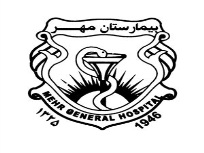 NPO حداقل 3 ساعتقطع داروهاي ضدانعقاد 48 ساعت قبل و در صورت لزوم مشاوره ي قلب جهت قطع دارودارا بودن رنج هاي آزمايشگاهي مورد قبول جهت انجام پروسيجر به شرح زير:كمتر از           INR---------- 1/5كمتر از            PT------------17بيشتر از 50 هزار  PLT----------تهيه كاتتر نفروستومي سايز 8 براي كاتترپلورال و صفاقي آماده نمودن وسايل كاتترگذاري شامل: نخ سيلك صفر 1عدد- دستكش استريل بدون پودر سايز 7/5 2 عدد، آمپول ليدوكائين 2 عدد، تيغ بيستوري شماره 11، سرنگ 10 و 5 و CC20 از هركدام 1 عددآماده نمودن ست بخيهآموزش به بيمار و توضيح پروسيجر براي مدددجو و اخد رضايت آگاهانه جهت انجام پروسيجر مذكور(متعاقباً استفاده از پمفلت)پانسمان ناحيه ي كاتترگذاري و آموزش به همراه بيمار براي تعويض پانسمان و شستشوي كاتتر با آب مقطرپرهيز از خيس نمودن ناحيه ي پانسمان شده                                                       حميدرضا حقيقت خواه                                                    راديولوژيست